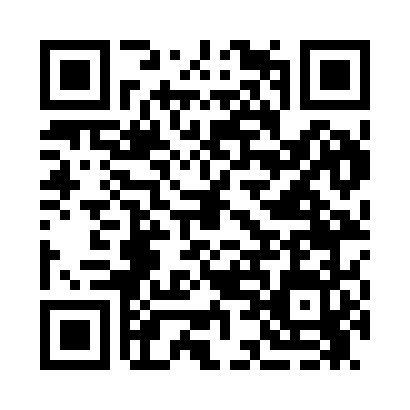 Prayer times for Crain City, Arkansas, USAWed 1 May 2024 - Fri 31 May 2024High Latitude Method: Angle Based RulePrayer Calculation Method: Islamic Society of North AmericaAsar Calculation Method: ShafiPrayer times provided by https://www.salahtimes.comDateDayFajrSunriseDhuhrAsrMaghribIsha1Wed5:076:211:074:497:539:082Thu5:066:211:074:497:549:093Fri5:056:201:074:497:559:104Sat5:036:191:074:497:559:115Sun5:026:181:074:497:569:126Mon5:016:171:074:497:579:137Tue5:006:161:074:497:589:148Wed4:596:151:064:497:589:159Thu4:586:141:064:497:599:1610Fri4:576:131:064:498:009:1711Sat4:566:131:064:498:019:1812Sun4:556:121:064:498:019:1913Mon4:546:111:064:498:029:2014Tue4:536:101:064:498:039:2015Wed4:526:101:064:498:039:2116Thu4:516:091:064:508:049:2217Fri4:506:081:064:508:059:2318Sat4:496:081:074:508:069:2419Sun4:486:071:074:508:069:2520Mon4:486:071:074:508:079:2621Tue4:476:061:074:508:089:2722Wed4:466:051:074:508:089:2823Thu4:456:051:074:508:099:2924Fri4:456:041:074:508:109:3025Sat4:446:041:074:518:109:3126Sun4:436:041:074:518:119:3127Mon4:436:031:074:518:129:3228Tue4:426:031:074:518:129:3329Wed4:426:021:084:518:139:3430Thu4:416:021:084:518:149:3531Fri4:416:021:084:518:149:35